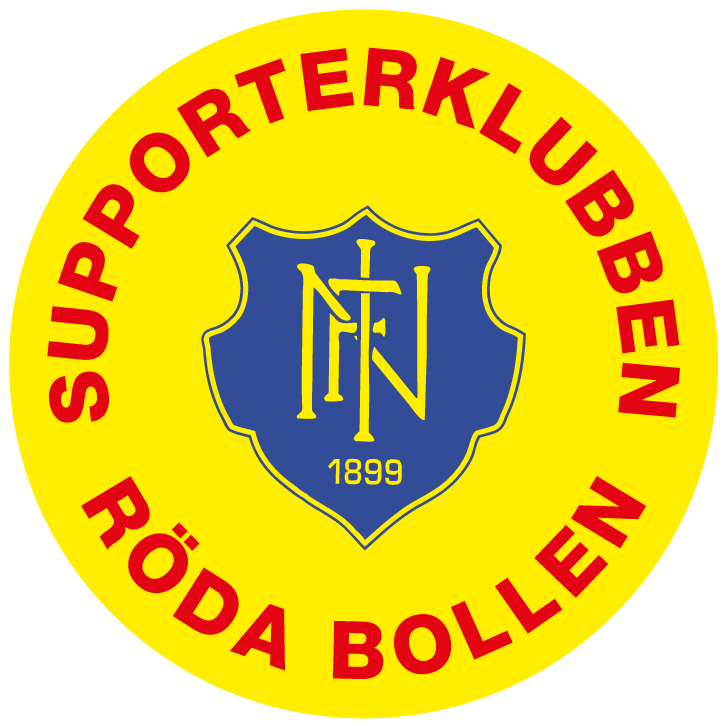 Prislista:Halsdukar 100, 120krMössor 130krBuff 120krPiké 299krT-shirts 200krFlagga 1x1m 150kr (ej pinne)Badlakan 200krPaketpriser:Halsduk + mössa 200, 220kr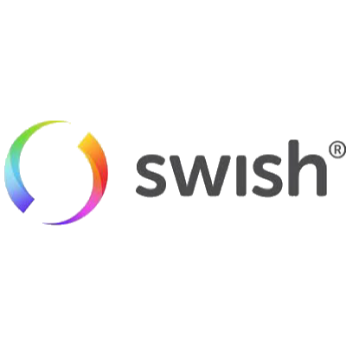 1234669537 (skriv vad köpet avser)